“基本学习技能”模块
《阅读和数字练习册》萨姆是一只猫。蒂娜是一只狗。萨姆五岁，蒂娜六岁。练习 Moses is in class two. One day, Moses was going home from school. He saw some red flowers on the way. The flowers were near a tomato farm. Moses wanted to get some flowers for his mother. Moses ran fast across the farm to get the flowers. He fell down near a banana tree. Moses started crying. The farmer saw him and came. He gave Moses many flowers. Moses was very happy.9123048747317             511             2458             4965             67146             1543  +  2    =   8  +  6    =  7  +  3   = 13  +  6   = 12  +  24   = 1     2   __   4练习 5     10     15    __练习 5     6     7    __14     15   __   17    20   __   40     50   2     4     6    __5     8     11    __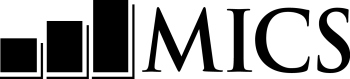 5-17岁儿童调查问卷调查名称及年份5-17岁儿童调查问卷调查名称及年份5-17岁儿童调查问卷调查名称及年份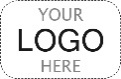 5-17岁儿童样本信息栏5-17岁儿童样本信息栏fsfsfsFS1. 组别编码：	___ ___ ___FS1. 组别编码：	___ ___ ___FS2. 住户编码：	___ ___FS2. 住户编码：	___ ___FS2. 住户编码：	___ ___FS3. 儿童姓名及住户成员代码:姓名	___ ___FS3. 儿童姓名及住户成员代码:姓名	___ ___FS4. 母亲 / 看护人姓名及住户成员代码:姓名	 ___ ___FS4. 母亲 / 看护人姓名及住户成员代码:姓名	 ___ ___FS4. 母亲 / 看护人姓名及住户成员代码:姓名	 ___ ___FS5. 访问员姓名及编码:姓名	 ___ ___FS5. 访问员姓名及编码:姓名	 ___ ___FS6. 督导员姓名及编码:姓名	 ___ ___FS6. 督导员姓名及编码:姓名	 ___ ___FS6. 督导员姓名及编码:姓名	 ___ ___FS7. 访问日期（日 /月  /年）:___ ___ /___ ___ /  2   0   1  ___FS7. 访问日期（日 /月  /年）:___ ___ /___ ___ /  2   0   1  ___FS8. 记录时间:小时:	分钟FS7. 访问日期（日 /月  /年）:___ ___ /___ ___ /  2   0   1  ___FS7. 访问日期（日 /月  /年）:___ ___ /___ ___ /  2   0   1  ___FS8. 记录时间:__ __:	__ __核对“住户调查问卷”住户成员列表HL6中的受访者年龄：如果年龄在15-17岁，核实HH33 或HH39，确认已经征得成年人的同意可以访问受访者、或在没有看护人的情况下(HL20=90)不需要征得同意。如果需要但是没有征得同意，则不能开始访问，应在FS17中记录为“06”。受访者必须至少年满15周岁。在非常少见的情况下，15-17岁儿童的母亲或看护人(HL20=90) 不是本住户成员，此时儿童本人可以作为受访者。核对“住户调查问卷”住户成员列表HL6中的受访者年龄：如果年龄在15-17岁，核实HH33 或HH39，确认已经征得成年人的同意可以访问受访者、或在没有看护人的情况下(HL20=90)不需要征得同意。如果需要但是没有征得同意，则不能开始访问，应在FS17中记录为“06”。受访者必须至少年满15周岁。在非常少见的情况下，15-17岁儿童的母亲或看护人(HL20=90) 不是本住户成员，此时儿童本人可以作为受访者。核对“住户调查问卷”住户成员列表HL6中的受访者年龄：如果年龄在15-17岁，核实HH33 或HH39，确认已经征得成年人的同意可以访问受访者、或在没有看护人的情况下(HL20=90)不需要征得同意。如果需要但是没有征得同意，则不能开始访问，应在FS17中记录为“06”。受访者必须至少年满15周岁。在非常少见的情况下，15-17岁儿童的母亲或看护人(HL20=90) 不是本住户成员，此时儿童本人可以作为受访者。FS9. 核对本户已经完成的问卷：你或者其他访问员是否针对其他问卷已经对这个受访者进行过访问？是，已经访问过	1否，第一次访问	21FS10B2FS10AFS10A. 您好，我叫（你的姓名）。我们来自国家统计部门，正在开展一项关于儿童、家庭和住户情况的调查。我想向您询问一些关于 (FS3中儿童姓名) 健康和福祉的问题。整个访问过程大概需要（数字）分钟。我们会对所有信息严格保密并保持匿名。如果您不想回答某个问题或想停止访问，请您告诉我。现在，我可以开始问您问题了吗？FS10B. 现在，我想向您详细地询问一些关于 (FS3中儿童姓名)健康和福祉的问题。整个访问过程大概需要（数字）分钟。我想再次重申，我们会对所有信息严格保密并保持匿名。如果您不想回答某个问题或想停止访问，请您告诉我。现在，我可以开始问您问题了吗？FS10B. 现在，我想向您详细地询问一些关于 (FS3中儿童姓名)健康和福祉的问题。整个访问过程大概需要（数字）分钟。我想再次重申，我们会对所有信息严格保密并保持匿名。如果您不想回答某个问题或想停止访问，请您告诉我。现在，我可以开始问您问题了吗？是，同意开始	1否，不同意开始	21 儿童基本信息模块2 FS171 儿童基本信息模块2 FS17FS17. 5-17岁儿童调查问卷访问结果	此处访问结果编码针对受访者。	如果未能完成访问，与督导员讨论访问结果。完成	01不在家	02拒答	03部分完成	04不具备完成能力
(请注明)	05母亲/看护人为15-17岁，未能征得成年人的同意	06其他 (请注明)	96儿童基本信息儿童基本信息CBCBCB1. 核对5-17岁儿童样本信息栏中受访者的住户成员代码 (FS4) 与住户调查问卷受访者的代码 (HH47)是否一致：FS4=HH47	1FS4≠HH47	2FS4=HH47	1FS4≠HH47	21CB11CB2.（姓名）的生日是哪年哪月？	必须记录出生的月份和年份。出生日期	出生月份	__ __	出生年份	__ __ __ __出生日期	出生月份	__ __	出生年份	__ __ __ __CB3.（姓名）现在几岁了？	进一步询问：（姓名）最近一次过的是几岁生日？按周岁填报。	   如果CB2和CB3答案不一致，进一步询问并       加以更正。年龄（周岁）	__ __年龄（周岁）	__ __CB4. (姓名) 是否上过学或接受过学前教育？是	1否	2是	1否	22CB11CB5. （姓名）接受过的最高教育程度及年级是?学前教育  	000小学	1	__ __初中	2	__ __高中	3	__ __大专及以上	4	__ __学前教育  	000小学	1	__ __初中	2	__ __高中	3	__ __大专及以上	4	__ __000CB7CB6. （姓名）是否读完了这个年级?是	1否	2是	1否	2CB7. 在当前这个学年,（姓名）是否上过学或者接受过学前教育？是	1否	2是	1否	22CB9CB8. 在当前这个学年, （姓名）正在接受的教育程度和年级是？学前教育	000小学	1	__ __初中	2	__ __高中	3	__ __大专及以上	4	__ __学前教育	000小学	1	__ __初中	2	__ __高中	3	__ __大专及以上	4	__ __CB9. 在上一个学年,（姓名）是否上过学或者接受过学前教育？是	1否	2是	1否	22CB11CB10. 在上一个学年, （姓名）所接受的教育程度和年级是？学前教育	000小学	1	__ __初中	2	__ __高中	3	__ __大专及以上	4	__ __学前教育	000小学	1	__ __初中	2	__ __高中	3	__ __大专及以上	4	__ __CB11.（姓名）是否参加任何医疗保险？是	1否	2是	1否	22结束本模块CB12.（姓名）参加的是何种医疗保险？      记录所有提及的选项。互助医疗组织/ 社区医疗保险	A员工医疗保险	B社保	C其他个人购买的商业医疗保险	D其他 (请注明)	X互助医疗组织/ 社区医疗保险	A员工医疗保险	B社保	C其他个人购买的商业医疗保险	D其他 (请注明)	X童工CLCL1. 现在我将询问（姓名）可能做过的工作。	从上周（一周中的某一天）起，（姓名）是否参加过以下活动，即使只有一个小时？	[A]	（姓名）是否在自家土地/农场/菜园帮助做过	农活或照看动物？比如，种植、收割农产品	或喂养、放牧、挤奶等？	[B]	不论是否获得报酬，（姓名）是否参与或帮	助过家庭经营活动、其他亲属的生意或自己	创业？	[C]	（姓名）是否制作或出售过任何物品、手工	艺品、服装、食品或农产品？	[X]	从上周（一周中的某一天）起, （姓名）是否	参加过任何其他活动以得到现金或实物的报	酬，即使只有一小时？		是   否在土地/农场/菜园做过农活或照看动物	1       2帮助自家/其他亲属的生意或自己创业	1       2制作/出售物品/手工艺品/服装/食品或农产品	1       2任何其他活动	1       2CL2. 核对CL1中的 [A]-[X]项：至少一个选项选择了“是”	1所有选项都是“否”	22CL7CL3. 从上周 （一周中的某一天）起，（姓名）一共花了多少时间参加这项/这些活动？	如果少于1小时，记录为 “00”。小时数	__ __CL4. （这项/这些活动）是否要求搬重物？是	1否	2CL5. （这项/这些活动）是否要求使用危险的工具，比如刀具之类，或操作重型机器？是	1否	2CL6. 您如何描述（姓名）的工作环境？	[A]	（他/她）是否暴露于粉尘、烟雾或天然气环	境中？	[B]	（他/她）是否暴露于极度寒冷、极度炎热或	极度潮湿的环境中？	[C]	（他/她）是否暴露于巨大噪音或震动的环境	中？	[D]	是否要求（他/她）高空作业？	[E]	是否要求（他/她）处理化学品（杀虫剂、胶	水等）或爆炸物？	[X]	（姓名）是否接触或暴露于其他威胁其健康或	安全的事物、流程或环境中？是	1否	2是	1否	2是	1否	2是	1否	2是	1否	2是	1否	2CL7. 从上周 （一周中的某一天）起， （姓名）为家里取过水吗？是	1否	22CL9CL8. 从上周（一周中的某一天）起，（姓名）一共花了多长时间为家里取水？	如果少于1小时，记录为“00”。小时数	__ __CL9. 从上周（一周中的某一天）起，（姓名）为家里捡过柴火吗？是	1否	22CL11CL10. 从上周 （一周中的某一天），（姓名）一共花了多长时间为家里捡柴火？	如果少于1小时，记录为“00”。小时数	__ __CL11. 从上周（一周中的某一天）起，（姓名）是否为家里做过以下任何事情？	[A]	购物？	[B]	做饭？	[C]	洗碗或打扫屋子？	[D]	洗衣服？	[E]	照看小孩？	[F]	照顾老人或病人？	[X]	其他家务？		是   否购物	1       2做饭	1       2洗碗/打扫屋子	1       2洗衣服	1       2照看小孩	1       2照顾老人或病人	1       2其他家务	1       2 CL12. 核对CL11中的 [A]-[X]项：至少一个选项选择了“是”	1所有选项都是“否”	22结束本模块CL13. 从上周 （一周中的某一天）起，（姓名）一共花了多长时间在这些家务上？	如果少于1小时，记录为“00”。小时数	__ __儿童管教FCDFCD1. 核对CB3:儿童的年龄?5-14岁	115-17岁	22结束本模块FCD2. 现在我想跟您聊聊其他话题。	成年人会用不同的方式教育儿童，告诉他们什么是正确的行为或如何改正错误行为。我会读出一些教育方式，希望您告诉我在过去的一个月中，您或者您的家人在教育（姓名）时是否采取过如下各种方式。	[A]	取消（姓名）在家中的特权，拿走他/她喜爱	的东西，或者是不准他/她出门。	[B]	向（姓名）解释为什么他/她的行为是错误的。   [C]	推搡或摇晃他/她。   [D]	责骂、批评或吼他/她。   [E]	引导他/她做其他的事。   [F]	徒手打他/她的屁股。   [G]	用其他东西，例如皮带、梳子、棍子或其他	硬物打她/他的屁股或身体其他部位。   [H]	骂他/她傻瓜、懒虫，或其他类似的叫法。   [I]	打他/她的脸部、头部或耳朵。   [J]	打她/他的手、胳膊或腿。   [K]	反复使劲地揍他/她。		是  否取消特权	1       2解释错误的行为	1       2推搡或摇晃他/她	1       2责骂、批评或吼	1       2引导他/她做其他的事	1       2徒手打他/她的屁股	1       2用皮带、梳子、棍子或其他硬物打他/她 	1       2骂他/她傻瓜、懒虫，或其他类似的叫法	1       2打他/她的脸部、头部或耳朵	1       2打她/他的手、胳膊或腿	1       2反复使劲地揍他/她	1       2FCD3. 核对 FS4: 受访者是另一个五岁以下儿童的母亲或看护人吗?是	1否	22FCD5FCD4. 核对FS4: 受访者是否针对另一个儿童已经回答了下面的问题 (UCD5)？是	1否	21结束本模块FCD5. 您是否认为要把孩子教育好，就得体罚？是	1否	2不知道/无意见	8儿童机能儿童机能FCFFCFFCF1. 我想问您几个问题，了解一下（姓名）可能面临的困难。	（姓名）是否戴框架眼镜或隐形眼镜？是	1否	2是	1否	2FCF2. （姓名）是否使用助听器？是	1否	2是	1否	2FCF3. （姓名）行走时是否使用任何辅助器具或需要帮助？是	1否	2是	1否	2FCF4. 以下每个问题的答案有四个选项。针对每个问题，请您告诉我（姓名）是：1）没有困难，2）有些困难，3）非常困难，还是4）完全无法做到。	如果受访者没有根据提供的选项来回答某个问题，为其重复一遍答案选项：	请您根据四个选项来回答，告诉我（姓名）是：1）没有困难，2）有些困难，3）非常困难，还是4）完全无法做到。FCF5. 核对 FCF1: 儿童是否戴框架眼镜或隐形眼镜？是，FCF1=1	1否，FCF1=2	2是，FCF1=1	1否，FCF1=2	21FCF6A2FCF6BFCF6A. 戴框架眼镜或隐形眼镜时，（姓名）看东西是否有困难？FCF6B. （姓名）看东西是否有困难？没有困难	1有些困难	2非常困难	3完全看不见	4没有困难	1有些困难	2非常困难	3完全看不见	4FCF7. 核对FCF2: 儿童是否使用助听器？是，FCF2=1	1否，FCF2=2	2是，FCF2=1	1否，FCF2=2	21FCF8A2FCF8BFCF8A. 使用助听器时，（姓名）听声音是否有困难，比如听其他人说话或听音乐？FCF8B. （姓名）听声音是否有困难，比如听其他人说话或听音乐？没有困难	1有些困难	2非常困难	3完全听不到	4没有困难	1有些困难	2非常困难	3完全听不到	4FCF9. 核对FCF3: 儿童行走时是否使用任何辅助器具或需要帮助？是，FCF3=1	1否，FCF3=2	2是，FCF3=1	1否，FCF3=2	22FCF14FCF10. 在没有辅助器具或帮助的情况下，
（姓名）在平地走100米/码是否有困难？	提示：距离大概相当于一个足球场的长度。	请注意，这个问题的答案中不存在“没有困难”这一选项，因为儿童行走已经需要使用辅助器具或需要帮助。有些困难	2非常困难	3完全不能走100米/码	4有些困难	2非常困难	3完全不能走100米/码	43FCF124FCF12FCF11. 在没有辅助器具或帮助的情况下，
（姓名）在平地走500米/码是否有困难？	提示：距离大概相当于五个足球场的长度。	请注意，这个问题的答案中不存在“没有困难”这一选项，因为儿童行走已经需要使用辅助器具或需要帮助。有些困难	2非常困难	3完全不能走500米/码	4有些困难	2非常困难	3完全不能走500米/码	4FCF12. 在有辅助器具或帮助的情况下，
（姓名）在平地走100米/码是否有困难？	提示：距离大概相当于一个足球场的长度。没有困难	1有些困难	2非常困难	3完全不能走100米/码	4没有困难	1有些困难	2非常困难	3完全不能走100米/码	43FCF164FCF16FCF13. 在有辅助器具或帮助的情况下，
（姓名）在平地走500米/码是否有困难？	提示：距离大概相当于五个足球场的长度。没有困难	1有些困难	2非常困难	3完全不能走500米/码	4没有困难	1有些困难	2非常困难	3完全不能走500米/码	41FCF162FCF163FCF164FCF16FCF14. 与同龄儿童相比，（姓名）在平地走100米/码是否有困难？	提示：距离大概相当于一个足球场的长度没有困难	1有些困难	2非常困难	3完全不能走100米/码	4没有困难	1有些困难	2非常困难	3完全不能走100米/码	43FCF164FCF16FCF15. 与同龄儿童相比，（姓名）在平地走500米/码是否有困难？	提示：距离大概相当于五个足球场的长度。没有困难	1有些困难	2非常困难	3完全不能走500米/码	4没有困难	1有些困难	2非常困难	3完全不能走500米/码	4FCF16. （姓名）在吃饭或穿衣等生活自理方面是否有困难？没有困难	1有些困难	2非常困难	3完全无法自理	4没有困难	1有些困难	2非常困难	3完全无法自理	4FCF17.（姓名）说的话家里人理解起来是否有困难？没有困难	1有些困难	2非常困难	3完全无法理解	4没有困难	1有些困难	2非常困难	3完全无法理解	4FCF18.（姓名）说的话是否难以让家人以外的人听懂？没有困难	1有些困难	2非常困难	3完全无法理解	4没有困难	1有些困难	2非常困难	3完全无法理解	4FCF19. 与同龄儿童相比，（姓名）学习新事物是否有困难？没有困难	1有些困难	2非常困难	3完全无法学习新事物	4没有困难	1有些困难	2非常困难	3完全无法学习新事物	4FCF20. 与同龄儿童相比，（姓名）在记住事物方面是否有困难？没有困难	1有些困难	2非常困难	3完全无法记住	4没有困难	1有些困难	2非常困难	3完全无法记住	4FCF21. （姓名）在集中注意力做自己喜欢的事情方面是否有困难？没有困难	1有些困难	2非常困难	3完全无法集中注意力	4没有困难	1有些困难	2非常困难	3完全无法集中注意力	4FCF22. （姓名）在接受日常生活习惯的变化方面是否有困难？没有困难	1有些困难	2非常困难	3完全无法接受	4没有困难	1有些困难	2非常困难	3完全无法接受	4FCF23. 与同龄儿童相比，（姓名）在控制自己的行为方面是否有困难？没有困难	1有些困难	2非常困难	3完全无法控制	4没有困难	1有些困难	2非常困难	3完全无法控制	4FCF24. （姓名）与人交朋友是否有困难？没有困难	1有些困难	2非常困难	3完全无法与人交朋友	4没有困难	1有些困难	2非常困难	3完全无法与人交朋友	4FCF25. 以下几个问题的答案选项有所变化。我会在提问每个问题之后告诉您可选择的答案。	我想知道（姓名）多久会出现看上去非常焦虑、紧张或忧虑的情况？	是每天都有、每周都有、每月都有、一年几次，还是从未有过？每天都有	1每周都有	2每月都有	3一年几次	4从未有过	5每天都有	1每周都有	2每月都有	3一年几次	4从未有过	5FCF26. 我还想知道（姓名）多久会出现看上去非常悲伤或抑郁的情况？	是每天都有、每周都有、每月都有、一年几次，还是从未有过？每天都有	1每周都有	2每月都有	3一年几次	4从未有过	5每天都有	1每周都有	2每月都有	3一年几次	4从未有过	5家长参与PRPR1. 核对 CB3:儿童的年龄？5-6 岁	17-14 岁	215-17 岁	31结束本模块3结束本模块PR2. 在访问结束时，我会询问您，我是否可以和  （姓名） 聊一聊。如果他/她在附近，可以请您让他/她留在这里吗？如果（姓名）目前没跟您在一起，您是否能请他/她回来？如果不太可能的话，我们一会儿可以看什么时间方便我再来回访。PR3. 除了学校的课本和宗教相关的书籍，家中有多少本可供（姓名）阅读的图书？没有	00图书的数量	 0  __10本及以上	10PR4. 核对 CB7:儿童是否上过学或接受过学前教育？  如果没有询问CB7，核对住户调查问卷教育模块中ED9 的答案。是，CB7/ED9=1	1否，CB7/ED9=2 或为空值	22结束本模块PR5. （姓名）是否有家庭作业？是	1否 	2不知道	82PR78PR7PR6. 是否有任何人辅导（姓名）做家庭作业？是	1否 	2不知道	8PR7. （姓名）的学校是否有家长参与的管理机构
（如家长教师协会或学校管理委员会/其他本地特有的管理机构）？ 是	1否 	2不知道	82PR108PR10PR8. 过去12个月中，您或者家中其他成年人是否参加过学校的管理机构召开的会议？是	1否 	2不知道	82PR108PR10PR9. 在这些会议中，是否讨论过以下内容：	[A]	如何解决（姓名）的学校面临的主要教育问题？	[B]	（姓名）学校的预算或资金使用的问题		是 否 不知道解决学校问题的方案	1       2       8学校预算	1       2       8PR10. 过去12个月中，您或家中其他成年人是否收到过（姓名）的学校或学生成绩单？是	1否 	2不知道	8PR11. 过去12个月中，您或家中其他成年人是否因为以下原因去过（姓名）的学校？	[A]	学校庆祝典礼或运动会？	[B]	和（姓名）的老师讨论他/她的进展情况？		是 否 不知道庆祝典礼或运动会	1      2      8与老师讨论进展	1      2      8PR12. 过去12个月中，（姓名）的学校是否因为以下任何原因在教学日关闭过？	[A]	自然灾害，如洪水、风暴、传染病或类似的	原因？	[B]	人为灾害，如火灾、建筑物坍塌、暴乱或类	似的原因？	[C]	老师罢工？	[X]	其他原因?	是 否 不知道自然灾害	1       2       8人为灾害	1       2       8老师罢工	1       2       8其他原因	1       2       8PR13. 过去12个月中，（姓名）是否曾因为老师缺勤而无法上课？是	1否 	2不知道	8PR14. 核对PR12[C]和 PR13: 
是否有任何问题回答为“是”？是，PR12[C]=1 或  PR13=1	1否	22结束本模块PR15. 当发生（老师罢工或老师缺勤）的时候，您或家中其他成年人是否联系过学校领导或学校管理机构的代表？是	1否 	2不知道	8基本学习技能基本学习技能基本学习技能基本学习技能基本学习技能FLFL0. 核对CB3: 儿童的年龄？FL0. 核对CB3: 儿童的年龄？5-6 岁	17-14 岁	215-17 岁	31结束本模块3结束本模块1结束本模块3结束本模块1结束本模块3结束本模块FL1. 现在我想和（姓名）聊一聊，询问他/她一些关于个人情况以及阅读方面的问题，然后请他/她完成几个阅读和数字的练习。这不是学校的测验，结果也不会与任何人分享，包括其他家长或学校。您将不会从这部分参与中直接获益，我本人也没有接受过相关培训能够告知您（姓名）表现得怎么样。这些练习旨在帮助我们发现在这个国家内，儿童学习阅读和使用数字的情况如何，并作出相关改进。这部分大约需要20分钟。我想再次重申，我们会对所有信息严格保密并保持匿名。FL1. 现在我想和（姓名）聊一聊，询问他/她一些关于个人情况以及阅读方面的问题，然后请他/她完成几个阅读和数字的练习。这不是学校的测验，结果也不会与任何人分享，包括其他家长或学校。您将不会从这部分参与中直接获益，我本人也没有接受过相关培训能够告知您（姓名）表现得怎么样。这些练习旨在帮助我们发现在这个国家内，儿童学习阅读和使用数字的情况如何，并作出相关改进。这部分大约需要20分钟。我想再次重申，我们会对所有信息严格保密并保持匿名。FL1. 现在我想和（姓名）聊一聊，询问他/她一些关于个人情况以及阅读方面的问题，然后请他/她完成几个阅读和数字的练习。这不是学校的测验，结果也不会与任何人分享，包括其他家长或学校。您将不会从这部分参与中直接获益，我本人也没有接受过相关培训能够告知您（姓名）表现得怎么样。这些练习旨在帮助我们发现在这个国家内，儿童学习阅读和使用数字的情况如何，并作出相关改进。这部分大约需要20分钟。我想再次重申，我们会对所有信息严格保密并保持匿名。FL1. 现在我想和（姓名）聊一聊，询问他/她一些关于个人情况以及阅读方面的问题，然后请他/她完成几个阅读和数字的练习。这不是学校的测验，结果也不会与任何人分享，包括其他家长或学校。您将不会从这部分参与中直接获益，我本人也没有接受过相关培训能够告知您（姓名）表现得怎么样。这些练习旨在帮助我们发现在这个国家内，儿童学习阅读和使用数字的情况如何，并作出相关改进。这部分大约需要20分钟。我想再次重申，我们会对所有信息严格保密并保持匿名。FL1. 现在我想和（姓名）聊一聊，询问他/她一些关于个人情况以及阅读方面的问题，然后请他/她完成几个阅读和数字的练习。这不是学校的测验，结果也不会与任何人分享，包括其他家长或学校。您将不会从这部分参与中直接获益，我本人也没有接受过相关培训能够告知您（姓名）表现得怎么样。这些练习旨在帮助我们发现在这个国家内，儿童学习阅读和使用数字的情况如何，并作出相关改进。这部分大约需要20分钟。我想再次重申，我们会对所有信息严格保密并保持匿名。FL1. 现在我想和（姓名）聊一聊，询问他/她一些关于个人情况以及阅读方面的问题，然后请他/她完成几个阅读和数字的练习。这不是学校的测验，结果也不会与任何人分享，包括其他家长或学校。您将不会从这部分参与中直接获益，我本人也没有接受过相关培训能够告知您（姓名）表现得怎么样。这些练习旨在帮助我们发现在这个国家内，儿童学习阅读和使用数字的情况如何，并作出相关改进。这部分大约需要20分钟。我想再次重申，我们会对所有信息严格保密并保持匿名。我可以和（姓名）聊一聊吗？是，同意开始	1否，不同意开始	2是，同意开始	1否，不同意开始	2是，同意开始	1否，不同意开始	22FL282FL28FL2. 记录时间。小时：分钟	__ __ : __ __FL3. 我叫 (你的姓名)。我想简单介绍一下我自己。 你可以告诉我一些关于你的情况吗？当儿童放松下来后，继续寻求口头上的同意：我来讲讲今天我为什么来这里。我来自国家统计部门， 我们有一个团队，想了解儿童学习阅读和使用数字的情况。我们会和儿童聊一聊这个问题，并做一些关于阅读和数字的练习。（你的母亲/看护人姓名）说你可以自己决定是否愿意帮助我们。如果你愿意帮助我们，我会问你一些问题并请你做几个练习。我会解释每个练习的内容，你也可以随时向我提问。你不需要做任何不想做的事情。我们开始后，如果你不想回答某个问题或想停止，都可以。FL3. 我叫 (你的姓名)。我想简单介绍一下我自己。 你可以告诉我一些关于你的情况吗？当儿童放松下来后，继续寻求口头上的同意：我来讲讲今天我为什么来这里。我来自国家统计部门， 我们有一个团队，想了解儿童学习阅读和使用数字的情况。我们会和儿童聊一聊这个问题，并做一些关于阅读和数字的练习。（你的母亲/看护人姓名）说你可以自己决定是否愿意帮助我们。如果你愿意帮助我们，我会问你一些问题并请你做几个练习。我会解释每个练习的内容，你也可以随时向我提问。你不需要做任何不想做的事情。我们开始后，如果你不想回答某个问题或想停止，都可以。FL3. 我叫 (你的姓名)。我想简单介绍一下我自己。 你可以告诉我一些关于你的情况吗？当儿童放松下来后，继续寻求口头上的同意：我来讲讲今天我为什么来这里。我来自国家统计部门， 我们有一个团队，想了解儿童学习阅读和使用数字的情况。我们会和儿童聊一聊这个问题，并做一些关于阅读和数字的练习。（你的母亲/看护人姓名）说你可以自己决定是否愿意帮助我们。如果你愿意帮助我们，我会问你一些问题并请你做几个练习。我会解释每个练习的内容，你也可以随时向我提问。你不需要做任何不想做的事情。我们开始后，如果你不想回答某个问题或想停止，都可以。你准备好开始了吗？是，同意开始	1否，不同意开始	22FL28FL4. 在你开始阅读和数字练习和测试之前，检查以下几项内容并打勾：		你不是单独和儿童在一起，除非儿童起码出现在其熟悉的一名成年人视线范围之内。		你已经和儿童展开了对话并建立了和谐融洽的氛围，如已经做了一些活跃气氛的活动。儿童已经坐得比较舒服，可以毫无困难地使用《阅读和数字练习册》，你也可以看到展开的是哪一页。FL4. 在你开始阅读和数字练习和测试之前，检查以下几项内容并打勾：		你不是单独和儿童在一起，除非儿童起码出现在其熟悉的一名成年人视线范围之内。		你已经和儿童展开了对话并建立了和谐融洽的氛围，如已经做了一些活跃气氛的活动。儿童已经坐得比较舒服，可以毫无困难地使用《阅读和数字练习册》，你也可以看到展开的是哪一页。FL4. 在你开始阅读和数字练习和测试之前，检查以下几项内容并打勾：		你不是单独和儿童在一起，除非儿童起码出现在其熟悉的一名成年人视线范围之内。		你已经和儿童展开了对话并建立了和谐融洽的氛围，如已经做了一些活跃气氛的活动。儿童已经坐得比较舒服，可以毫无困难地使用《阅读和数字练习册》，你也可以看到展开的是哪一页。FL4. 在你开始阅读和数字练习和测试之前，检查以下几项内容并打勾：		你不是单独和儿童在一起，除非儿童起码出现在其熟悉的一名成年人视线范围之内。		你已经和儿童展开了对话并建立了和谐融洽的氛围，如已经做了一些活跃气氛的活动。儿童已经坐得比较舒服，可以毫无困难地使用《阅读和数字练习册》，你也可以看到展开的是哪一页。FL4. 在你开始阅读和数字练习和测试之前，检查以下几项内容并打勾：		你不是单独和儿童在一起，除非儿童起码出现在其熟悉的一名成年人视线范围之内。		你已经和儿童展开了对话并建立了和谐融洽的氛围，如已经做了一些活跃气氛的活动。儿童已经坐得比较舒服，可以毫无困难地使用《阅读和数字练习册》，你也可以看到展开的是哪一页。FL4. 在你开始阅读和数字练习和测试之前，检查以下几项内容并打勾：		你不是单独和儿童在一起，除非儿童起码出现在其熟悉的一名成年人视线范围之内。		你已经和儿童展开了对话并建立了和谐融洽的氛围，如已经做了一些活跃气氛的活动。儿童已经坐得比较舒服，可以毫无困难地使用《阅读和数字练习册》，你也可以看到展开的是哪一页。FL4. 在你开始阅读和数字练习和测试之前，检查以下几项内容并打勾：		你不是单独和儿童在一起，除非儿童起码出现在其熟悉的一名成年人视线范围之内。		你已经和儿童展开了对话并建立了和谐融洽的氛围，如已经做了一些活跃气氛的活动。儿童已经坐得比较舒服，可以毫无困难地使用《阅读和数字练习册》，你也可以看到展开的是哪一页。FL4. 在你开始阅读和数字练习和测试之前，检查以下几项内容并打勾：		你不是单独和儿童在一起，除非儿童起码出现在其熟悉的一名成年人视线范围之内。		你已经和儿童展开了对话并建立了和谐融洽的氛围，如已经做了一些活跃气氛的活动。儿童已经坐得比较舒服，可以毫无困难地使用《阅读和数字练习册》，你也可以看到展开的是哪一页。FL4. 在你开始阅读和数字练习和测试之前，检查以下几项内容并打勾：		你不是单独和儿童在一起，除非儿童起码出现在其熟悉的一名成年人视线范围之内。		你已经和儿童展开了对话并建立了和谐融洽的氛围，如已经做了一些活跃气氛的活动。儿童已经坐得比较舒服，可以毫无困难地使用《阅读和数字练习册》，你也可以看到展开的是哪一页。FL4. 在你开始阅读和数字练习和测试之前，检查以下几项内容并打勾：		你不是单独和儿童在一起，除非儿童起码出现在其熟悉的一名成年人视线范围之内。		你已经和儿童展开了对话并建立了和谐融洽的氛围，如已经做了一些活跃气氛的活动。儿童已经坐得比较舒服，可以毫无困难地使用《阅读和数字练习册》，你也可以看到展开的是哪一页。FL4. 在你开始阅读和数字练习和测试之前，检查以下几项内容并打勾：		你不是单独和儿童在一起，除非儿童起码出现在其熟悉的一名成年人视线范围之内。		你已经和儿童展开了对话并建立了和谐融洽的氛围，如已经做了一些活跃气氛的活动。儿童已经坐得比较舒服，可以毫无困难地使用《阅读和数字练习册》，你也可以看到展开的是哪一页。FL4. 在你开始阅读和数字练习和测试之前，检查以下几项内容并打勾：		你不是单独和儿童在一起，除非儿童起码出现在其熟悉的一名成年人视线范围之内。		你已经和儿童展开了对话并建立了和谐融洽的氛围，如已经做了一些活跃气氛的活动。儿童已经坐得比较舒服，可以毫无困难地使用《阅读和数字练习册》，你也可以看到展开的是哪一页。FL5. 请记住如果有什么你不理解的地方可以随时向我提问。你也可以随时让我停止。FL5. 请记住如果有什么你不理解的地方可以随时向我提问。你也可以随时让我停止。FL6. 我们先来聊聊阅读。	[A]	你在家看书吗？	[B]	在家有人读书给你听吗？FL6. 我们先来聊聊阅读。	[A]	你在家看书吗？	[B]	在家有人读书给你听吗？		是      否在家看书	1       2在家有人读书给你听	1       2		是      否在家看书	1       2在家有人读书给你听	1       2		是      否在家看书	1       2在家有人读书给你听	1       2		是      否在家看书	1       2在家有人读书给你听	1       2		是      否在家看书	1       2在家有人读书给你听	1       2		是      否在家看书	1       2在家有人读书给你听	1       2		是      否在家看书	1       2在家有人读书给你听	1       2		是      否在家看书	1       2在家有人读书给你听	1       2FL7.在家里大多数时间使用哪种语言？  必要时进一步询问，为儿童读出答案选项中列出的语言种类。FL7.在家里大多数时间使用哪种语言？  必要时进一步询问，为儿童读出答案选项中列出的语言种类。英语	1语言2	2语言3	3其他 (请注明)	6不知道 	8英语	1语言2	2语言3	3其他 (请注明)	6不知道 	8英语	1语言2	2语言3	3其他 (请注明)	6不知道 	8英语	1语言2	2语言3	3其他 (请注明)	6不知道 	8英语	1语言2	2语言3	3其他 (请注明)	6不知道 	8英语	1语言2	2语言3	3其他 (请注明)	6不知道 	8英语	1语言2	2语言3	3其他 (请注明)	6不知道 	8英语	1语言2	2语言3	3其他 (请注明)	6不知道 	8FL8. 核对CB7: 在当前这个学年，儿童是否上过学或接受过学前教育？	如果没有询问CB7，核对住户调查问卷教育模块中ED9 的答案。FL8. 核对CB7: 在当前这个学年，儿童是否上过学或接受过学前教育？	如果没有询问CB7，核对住户调查问卷教育模块中ED9 的答案。是，CB7/ED9=1	1否，CB7/ED9=2 或为空值	2是，CB7/ED9=1	1否，CB7/ED9=2 或为空值	2是，CB7/ED9=1	1否，CB7/ED9=2 或为空值	2是，CB7/ED9=1	1否，CB7/ED9=2 或为空值	2是，CB7/ED9=1	1否，CB7/ED9=2 或为空值	2是，CB7/ED9=1	1否，CB7/ED9=2 或为空值	2是，CB7/ED9=1	1否，CB7/ED9=2 或为空值	2是，CB7/ED9=1	1否，CB7/ED9=2 或为空值	21FL9A1FL9AFL8A. 核对 CB4: 儿童是否上过学或接受过学前教育？	如果没有询问CB4，核对住户调查问卷教育模块中ED4 的答案。FL8A. 核对 CB4: 儿童是否上过学或接受过学前教育？	如果没有询问CB4，核对住户调查问卷教育模块中ED4 的答案。是，CB4/ED4=1	1否，CB4/ED4=2 或为空值	2是，CB4/ED4=1	1否，CB4/ED4=2 或为空值	2是，CB4/ED4=1	1否，CB4/ED4=2 或为空值	2是，CB4/ED4=1	1否，CB4/ED4=2 或为空值	2是，CB4/ED4=1	1否，CB4/ED4=2 或为空值	2是，CB4/ED4=1	1否，CB4/ED4=2 或为空值	2是，CB4/ED4=1	1否，CB4/ED4=2 或为空值	2是，CB4/ED4=1	1否，CB4/ED4=2 或为空值	21FL9B1FL9BFL8B. 核对 FL7: 《阅读和数字练习册》使用的语言是平常在家常用的那种语言吗？FL8B. 核对 FL7: 《阅读和数字练习册》使用的语言是平常在家常用的那种语言吗？是，FL7=1, 2 或 3	1否，FL7=6 或 8	2是，FL7=1, 2 或 3	1否，FL7=6 或 8	2是，FL7=1, 2 或 3	1否，FL7=6 或 8	2是，FL7=1, 2 或 3	1否，FL7=6 或 8	2是，FL7=1, 2 或 3	1否，FL7=6 或 8	2是，FL7=1, 2 或 3	1否，FL7=6 或 8	2是，FL7=1, 2 或 3	1否，FL7=6 或 8	2是，FL7=1, 2 或 3	1否，FL7=6 或 8	21FL10B2FL231FL10B2FL23FL9A. 你的老师在课堂教学的大多数时间里使用哪种语言？FL9B. 你以前上学的时候，你的老师在课堂教学的大多数时间里使用哪种语言？  必要时进一步询问，为儿童读出答案选项中列出的语言种类。FL9A. 你的老师在课堂教学的大多数时间里使用哪种语言？FL9B. 你以前上学的时候，你的老师在课堂教学的大多数时间里使用哪种语言？  必要时进一步询问，为儿童读出答案选项中列出的语言种类。英语	1语言2	2语言 3	3其他 (请注明)	6不知道 	8英语	1语言2	2语言 3	3其他 (请注明)	6不知道 	8英语	1语言2	2语言 3	3其他 (请注明)	6不知道 	8英语	1语言2	2语言 3	3其他 (请注明)	6不知道 	8英语	1语言2	2语言 3	3其他 (请注明)	6不知道 	8英语	1语言2	2语言 3	3其他 (请注明)	6不知道 	8英语	1语言2	2语言 3	3其他 (请注明)	6不知道 	8英语	1语言2	2语言 3	3其他 (请注明)	6不知道 	81FL10A2FL10A3FL10A6FL238FL231FL10A2FL10A3FL10A6FL238FL23FL10A. 一会儿我给你一个用（FL9A/B中记录的语言）写的小故事，能请你读一下这个故事吗？FL10B. 一会儿我给你一个用（FL7中记录的语言）写的小故事，能请你读一下这个故事吗？ FL10A. 一会儿我给你一个用（FL9A/B中记录的语言）写的小故事，能请你读一下这个故事吗？FL10B. 一会儿我给你一个用（FL7中记录的语言）写的小故事，能请你读一下这个故事吗？ 是 	1否 	2是 	1否 	2是 	1否 	2是 	1否 	2是 	1否 	2是 	1否 	2是 	1否 	2是 	1否 	22FL232FL23FL11. 核对CB3: 儿童的年龄FL11. 核对CB3: 儿童的年龄7-9岁	110-14岁	27-9岁	110-14岁	27-9岁	110-14岁	27-9岁	110-14岁	27-9岁	110-14岁	27-9岁	110-14岁	27-9岁	110-14岁	27-9岁	110-14岁	21FL131FL13FL12. 核对 CB7: 在当前这个学年，儿童是否上过学或接受过学前教育？	如果没有询问CB7，核对住户调查问卷教育模块中ED9 的答案。FL12. 核对 CB7: 在当前这个学年，儿童是否上过学或接受过学前教育？	如果没有询问CB7，核对住户调查问卷教育模块中ED9 的答案。是，CB7/ED9=1	1否，CB7/ED9=2 或为空值	2是，CB7/ED9=1	1否，CB7/ED9=2 或为空值	2是，CB7/ED9=1	1否，CB7/ED9=2 或为空值	2是，CB7/ED9=1	1否，CB7/ED9=2 或为空值	2是，CB7/ED9=1	1否，CB7/ED9=2 或为空值	2是，CB7/ED9=1	1否，CB7/ED9=2 或为空值	2是，CB7/ED9=1	1否，CB7/ED9=2 或为空值	2是，CB7/ED9=1	1否，CB7/ED9=2 或为空值	21FL191FL19FL13. 将《阅读和数字练习册》给受访儿童。	将练习册翻到有阅读练习的一页，告诉儿童：	现在我们来做些阅读。指着句子。我希望你能大声朗读这句话，然后我会问你一个问题。	萨姆是一只猫。蒂娜是一只狗。萨姆五岁，蒂娜六岁。FL13. 将《阅读和数字练习册》给受访儿童。	将练习册翻到有阅读练习的一页，告诉儿童：	现在我们来做些阅读。指着句子。我希望你能大声朗读这句话，然后我会问你一个问题。	萨姆是一只猫。蒂娜是一只狗。萨姆五岁，蒂娜六岁。FL13. 将《阅读和数字练习册》给受访儿童。	将练习册翻到有阅读练习的一页，告诉儿童：	现在我们来做些阅读。指着句子。我希望你能大声朗读这句话，然后我会问你一个问题。	萨姆是一只猫。蒂娜是一只狗。萨姆五岁，蒂娜六岁。FL13. 将《阅读和数字练习册》给受访儿童。	将练习册翻到有阅读练习的一页，告诉儿童：	现在我们来做些阅读。指着句子。我希望你能大声朗读这句话，然后我会问你一个问题。	萨姆是一只猫。蒂娜是一只狗。萨姆五岁，蒂娜六岁。FL13. 将《阅读和数字练习册》给受访儿童。	将练习册翻到有阅读练习的一页，告诉儿童：	现在我们来做些阅读。指着句子。我希望你能大声朗读这句话，然后我会问你一个问题。	萨姆是一只猫。蒂娜是一只狗。萨姆五岁，蒂娜六岁。FL13. 将《阅读和数字练习册》给受访儿童。	将练习册翻到有阅读练习的一页，告诉儿童：	现在我们来做些阅读。指着句子。我希望你能大声朗读这句话，然后我会问你一个问题。	萨姆是一只猫。蒂娜是一只狗。萨姆五岁，蒂娜六岁。FL13. 将《阅读和数字练习册》给受访儿童。	将练习册翻到有阅读练习的一页，告诉儿童：	现在我们来做些阅读。指着句子。我希望你能大声朗读这句话，然后我会问你一个问题。	萨姆是一只猫。蒂娜是一只狗。萨姆五岁，蒂娜六岁。FL13. 将《阅读和数字练习册》给受访儿童。	将练习册翻到有阅读练习的一页，告诉儿童：	现在我们来做些阅读。指着句子。我希望你能大声朗读这句话，然后我会问你一个问题。	萨姆是一只猫。蒂娜是一只狗。萨姆五岁，蒂娜六岁。FL13. 将《阅读和数字练习册》给受访儿童。	将练习册翻到有阅读练习的一页，告诉儿童：	现在我们来做些阅读。指着句子。我希望你能大声朗读这句话，然后我会问你一个问题。	萨姆是一只猫。蒂娜是一只狗。萨姆五岁，蒂娜六岁。FL13. 将《阅读和数字练习册》给受访儿童。	将练习册翻到有阅读练习的一页，告诉儿童：	现在我们来做些阅读。指着句子。我希望你能大声朗读这句话，然后我会问你一个问题。	萨姆是一只猫。蒂娜是一只狗。萨姆五岁，蒂娜六岁。FL13. 将《阅读和数字练习册》给受访儿童。	将练习册翻到有阅读练习的一页，告诉儿童：	现在我们来做些阅读。指着句子。我希望你能大声朗读这句话，然后我会问你一个问题。	萨姆是一只猫。蒂娜是一只狗。萨姆五岁，蒂娜六岁。FL13. 将《阅读和数字练习册》给受访儿童。	将练习册翻到有阅读练习的一页，告诉儿童：	现在我们来做些阅读。指着句子。我希望你能大声朗读这句话，然后我会问你一个问题。	萨姆是一只猫。蒂娜是一只狗。萨姆五岁，蒂娜六岁。FL14. 儿童是否正确读出了练习用的这句话中的每个字？FL14. 儿童是否正确读出了练习用的这句话中的每个字？是	1否	2是	1否	2是	1否	2是	1否	2是	1否	2是	1否	2是	1否	2是	1否	22FL232FL23FL15. 读完后，询问：	  萨姆几岁？FL15. 读完后，询问：	  萨姆几岁？萨姆五岁	1其他答案	25秒钟后仍未能回答	3萨姆五岁	1其他答案	25秒钟后仍未能回答	3萨姆五岁	1其他答案	25秒钟后仍未能回答	3萨姆五岁	1其他答案	25秒钟后仍未能回答	3萨姆五岁	1其他答案	25秒钟后仍未能回答	3萨姆五岁	1其他答案	25秒钟后仍未能回答	3萨姆五岁	1其他答案	25秒钟后仍未能回答	3萨姆五岁	1其他答案	25秒钟后仍未能回答	31FL171FL17FL16. 告诉儿童：	萨姆五岁。然后，跳转至FL23。FL16. 告诉儿童：	萨姆五岁。然后，跳转至FL23。FL23FL23FL17. 还有另外一个问题：	谁年纪更大一些：萨姆还是蒂娜？FL17. 还有另外一个问题：	谁年纪更大一些：萨姆还是蒂娜？蒂娜（比萨姆）年纪大	1其他答案	25秒钟后仍未能回答	3蒂娜（比萨姆）年纪大	1其他答案	25秒钟后仍未能回答	3蒂娜（比萨姆）年纪大	1其他答案	25秒钟后仍未能回答	3蒂娜（比萨姆）年纪大	1其他答案	25秒钟后仍未能回答	3蒂娜（比萨姆）年纪大	1其他答案	25秒钟后仍未能回答	3蒂娜（比萨姆）年纪大	1其他答案	25秒钟后仍未能回答	3蒂娜（比萨姆）年纪大	1其他答案	25秒钟后仍未能回答	3蒂娜（比萨姆）年纪大	1其他答案	25秒钟后仍未能回答	31FL191FL19FL18. 告诉儿童：	蒂娜比萨姆年纪大。蒂娜六岁，萨姆五岁。然后，跳转至FL23。FL18. 告诉儿童：	蒂娜比萨姆年纪大。蒂娜六岁，萨姆五岁。然后，跳转至FL23。FL23FL23FL19. 将练习册翻到阅读段落测试页。谢谢，现在我想请你试着做一下这个。这里有一个故事，我希望你尽可能仔细认真并大声朗读出来。你可以从这里开始（指着第一行第一个字）然后一行一行顺着读下来（指出每行字阅读的方向）。当你读完后，我会根据你刚刚读过的内容问一些问题。如果你中间碰到不认识的字，可以跳过，读下一个字。将你的手指放在第一个字上，准备好了吗？开始吧。MosesMosesMosesisininclasstwo.OneOneday,FL19. 将练习册翻到阅读段落测试页。谢谢，现在我想请你试着做一下这个。这里有一个故事，我希望你尽可能仔细认真并大声朗读出来。你可以从这里开始（指着第一行第一个字）然后一行一行顺着读下来（指出每行字阅读的方向）。当你读完后，我会根据你刚刚读过的内容问一些问题。如果你中间碰到不认识的字，可以跳过，读下一个字。将你的手指放在第一个字上，准备好了吗？开始吧。11123345667FL19. 将练习册翻到阅读段落测试页。谢谢，现在我想请你试着做一下这个。这里有一个故事，我希望你尽可能仔细认真并大声朗读出来。你可以从这里开始（指着第一行第一个字）然后一行一行顺着读下来（指出每行字阅读的方向）。当你读完后，我会根据你刚刚读过的内容问一些问题。如果你中间碰到不认识的字，可以跳过，读下一个字。将你的手指放在第一个字上，准备好了吗？开始吧。MosesMosesMoseswasgoinggoinghomefromschool.school.HeFL19. 将练习册翻到阅读段落测试页。谢谢，现在我想请你试着做一下这个。这里有一个故事，我希望你尽可能仔细认真并大声朗读出来。你可以从这里开始（指着第一行第一个字）然后一行一行顺着读下来（指出每行字阅读的方向）。当你读完后，我会根据你刚刚读过的内容问一些问题。如果你中间碰到不认识的字，可以跳过，读下一个字。将你的手指放在第一个字上，准备好了吗？开始吧。888910101112131314FL19. 将练习册翻到阅读段落测试页。谢谢，现在我想请你试着做一下这个。这里有一个故事，我希望你尽可能仔细认真并大声朗读出来。你可以从这里开始（指着第一行第一个字）然后一行一行顺着读下来（指出每行字阅读的方向）。当你读完后，我会根据你刚刚读过的内容问一些问题。如果你中间碰到不认识的字，可以跳过，读下一个字。将你的手指放在第一个字上，准备好了吗？开始吧。sawsawsawsomeredredflowersonthetheway.FL19. 将练习册翻到阅读段落测试页。谢谢，现在我想请你试着做一下这个。这里有一个故事，我希望你尽可能仔细认真并大声朗读出来。你可以从这里开始（指着第一行第一个字）然后一行一行顺着读下来（指出每行字阅读的方向）。当你读完后，我会根据你刚刚读过的内容问一些问题。如果你中间碰到不认识的字，可以跳过，读下一个字。将你的手指放在第一个字上，准备好了吗？开始吧。1515151617171819202021FL19. 将练习册翻到阅读段落测试页。谢谢，现在我想请你试着做一下这个。这里有一个故事，我希望你尽可能仔细认真并大声朗读出来。你可以从这里开始（指着第一行第一个字）然后一行一行顺着读下来（指出每行字阅读的方向）。当你读完后，我会根据你刚刚读过的内容问一些问题。如果你中间碰到不认识的字，可以跳过，读下一个字。将你的手指放在第一个字上，准备好了吗？开始吧。TheTheTheflowerswerewerenearatomatotomatofarm.FL19. 将练习册翻到阅读段落测试页。谢谢，现在我想请你试着做一下这个。这里有一个故事，我希望你尽可能仔细认真并大声朗读出来。你可以从这里开始（指着第一行第一个字）然后一行一行顺着读下来（指出每行字阅读的方向）。当你读完后，我会根据你刚刚读过的内容问一些问题。如果你中间碰到不认识的字，可以跳过，读下一个字。将你的手指放在第一个字上，准备好了吗？开始吧。2222222324242526272728FL19. 将练习册翻到阅读段落测试页。谢谢，现在我想请你试着做一下这个。这里有一个故事，我希望你尽可能仔细认真并大声朗读出来。你可以从这里开始（指着第一行第一个字）然后一行一行顺着读下来（指出每行字阅读的方向）。当你读完后，我会根据你刚刚读过的内容问一些问题。如果你中间碰到不认识的字，可以跳过，读下一个字。将你的手指放在第一个字上，准备好了吗？开始吧。MosesMosesMoseswantedtotogetsomeflowersflowersforFL19. 将练习册翻到阅读段落测试页。谢谢，现在我想请你试着做一下这个。这里有一个故事，我希望你尽可能仔细认真并大声朗读出来。你可以从这里开始（指着第一行第一个字）然后一行一行顺着读下来（指出每行字阅读的方向）。当你读完后，我会根据你刚刚读过的内容问一些问题。如果你中间碰到不认识的字，可以跳过，读下一个字。将你的手指放在第一个字上，准备好了吗？开始吧。2929293031313233343435FL19. 将练习册翻到阅读段落测试页。谢谢，现在我想请你试着做一下这个。这里有一个故事，我希望你尽可能仔细认真并大声朗读出来。你可以从这里开始（指着第一行第一个字）然后一行一行顺着读下来（指出每行字阅读的方向）。当你读完后，我会根据你刚刚读过的内容问一些问题。如果你中间碰到不认识的字，可以跳过，读下一个字。将你的手指放在第一个字上，准备好了吗？开始吧。hishishismother.MosesMosesranfastacrossacrosstheFL19. 将练习册翻到阅读段落测试页。谢谢，现在我想请你试着做一下这个。这里有一个故事，我希望你尽可能仔细认真并大声朗读出来。你可以从这里开始（指着第一行第一个字）然后一行一行顺着读下来（指出每行字阅读的方向）。当你读完后，我会根据你刚刚读过的内容问一些问题。如果你中间碰到不认识的字，可以跳过，读下一个字。将你的手指放在第一个字上，准备好了吗？开始吧。3636363738383940414142FL19. 将练习册翻到阅读段落测试页。谢谢，现在我想请你试着做一下这个。这里有一个故事，我希望你尽可能仔细认真并大声朗读出来。你可以从这里开始（指着第一行第一个字）然后一行一行顺着读下来（指出每行字阅读的方向）。当你读完后，我会根据你刚刚读过的内容问一些问题。如果你中间碰到不认识的字，可以跳过，读下一个字。将你的手指放在第一个字上，准备好了吗？开始吧。farmfarmfarmtogetgettheflowers.HeHefellFL19. 将练习册翻到阅读段落测试页。谢谢，现在我想请你试着做一下这个。这里有一个故事，我希望你尽可能仔细认真并大声朗读出来。你可以从这里开始（指着第一行第一个字）然后一行一行顺着读下来（指出每行字阅读的方向）。当你读完后，我会根据你刚刚读过的内容问一些问题。如果你中间碰到不认识的字，可以跳过，读下一个字。将你的手指放在第一个字上，准备好了吗？开始吧。4343434445454647484849FL19. 将练习册翻到阅读段落测试页。谢谢，现在我想请你试着做一下这个。这里有一个故事，我希望你尽可能仔细认真并大声朗读出来。你可以从这里开始（指着第一行第一个字）然后一行一行顺着读下来（指出每行字阅读的方向）。当你读完后，我会根据你刚刚读过的内容问一些问题。如果你中间碰到不认识的字，可以跳过，读下一个字。将你的手指放在第一个字上，准备好了吗？开始吧。downdowndownnearaabananatree.MosesMosesstartedFL19. 将练习册翻到阅读段落测试页。谢谢，现在我想请你试着做一下这个。这里有一个故事，我希望你尽可能仔细认真并大声朗读出来。你可以从这里开始（指着第一行第一个字）然后一行一行顺着读下来（指出每行字阅读的方向）。当你读完后，我会根据你刚刚读过的内容问一些问题。如果你中间碰到不认识的字，可以跳过，读下一个字。将你的手指放在第一个字上，准备好了吗？开始吧。5050505152525354555556FL19. 将练习册翻到阅读段落测试页。谢谢，现在我想请你试着做一下这个。这里有一个故事，我希望你尽可能仔细认真并大声朗读出来。你可以从这里开始（指着第一行第一个字）然后一行一行顺着读下来（指出每行字阅读的方向）。当你读完后，我会根据你刚刚读过的内容问一些问题。如果你中间碰到不认识的字，可以跳过，读下一个字。将你的手指放在第一个字上，准备好了吗？开始吧。crying.crying.crying.Thefarmerfarmersawhimandandcame.FL19. 将练习册翻到阅读段落测试页。谢谢，现在我想请你试着做一下这个。这里有一个故事，我希望你尽可能仔细认真并大声朗读出来。你可以从这里开始（指着第一行第一个字）然后一行一行顺着读下来（指出每行字阅读的方向）。当你读完后，我会根据你刚刚读过的内容问一些问题。如果你中间碰到不认识的字，可以跳过，读下一个字。将你的手指放在第一个字上，准备好了吗？开始吧。5757575859596061626263FL19. 将练习册翻到阅读段落测试页。谢谢，现在我想请你试着做一下这个。这里有一个故事，我希望你尽可能仔细认真并大声朗读出来。你可以从这里开始（指着第一行第一个字）然后一行一行顺着读下来（指出每行字阅读的方向）。当你读完后，我会根据你刚刚读过的内容问一些问题。如果你中间碰到不认识的字，可以跳过，读下一个字。将你的手指放在第一个字上，准备好了吗？开始吧。HeHeHegaveMosesMosesmanyflowers.MosesMoseswasFL19. 将练习册翻到阅读段落测试页。谢谢，现在我想请你试着做一下这个。这里有一个故事，我希望你尽可能仔细认真并大声朗读出来。你可以从这里开始（指着第一行第一个字）然后一行一行顺着读下来（指出每行字阅读的方向）。当你读完后，我会根据你刚刚读过的内容问一些问题。如果你中间碰到不认识的字，可以跳过，读下一个字。将你的手指放在第一个字上，准备好了吗？开始吧。6464646566666768696970FL19. 将练习册翻到阅读段落测试页。谢谢，现在我想请你试着做一下这个。这里有一个故事，我希望你尽可能仔细认真并大声朗读出来。你可以从这里开始（指着第一行第一个字）然后一行一行顺着读下来（指出每行字阅读的方向）。当你读完后，我会根据你刚刚读过的内容问一些问题。如果你中间碰到不认识的字，可以跳过，读下一个字。将你的手指放在第一个字上，准备好了吗？开始吧。veryveryveryhappy.FL19. 将练习册翻到阅读段落测试页。谢谢，现在我想请你试着做一下这个。这里有一个故事，我希望你尽可能仔细认真并大声朗读出来。你可以从这里开始（指着第一行第一个字）然后一行一行顺着读下来（指出每行字阅读的方向）。当你读完后，我会根据你刚刚读过的内容问一些问题。如果你中间碰到不认识的字，可以跳过，读下一个字。将你的手指放在第一个字上，准备好了吗？开始吧。71717172FL20. 记录儿童阅读的结果。尝试读出来的字数	字数 __ __读错或漏掉的字的总数	字数 __ __尝试读出来的字数	字数 __ __读错或漏掉的字的总数	字数 __ __尝试读出来的字数	字数 __ __读错或漏掉的字的总数	字数 __ __尝试读出来的字数	字数 __ __读错或漏掉的字的总数	字数 __ __尝试读出来的字数	字数 __ __读错或漏掉的字的总数	字数 __ __尝试读出来的字数	字数 __ __读错或漏掉的字的总数	字数 __ __尝试读出来的字数	字数 __ __读错或漏掉的字的总数	字数 __ __尝试读出来的字数	字数 __ __读错或漏掉的字的总数	字数 __ __尝试读出来的字数	字数 __ __读错或漏掉的字的总数	字数 __ __FL21. 儿童读故事读得怎么样？儿童起码读对了一个字	1儿童一个字也没有读对	2儿童没有尝试读故事	3儿童起码读对了一个字	1儿童一个字也没有读对	2儿童没有尝试读故事	3儿童起码读对了一个字	1儿童一个字也没有读对	2儿童没有尝试读故事	3儿童起码读对了一个字	1儿童一个字也没有读对	2儿童没有尝试读故事	3儿童起码读对了一个字	1儿童一个字也没有读对	2儿童没有尝试读故事	3儿童起码读对了一个字	1儿童一个字也没有读对	2儿童没有尝试读故事	3儿童起码读对了一个字	1儿童一个字也没有读对	2儿童没有尝试读故事	3儿童起码读对了一个字	1儿童一个字也没有读对	2儿童没有尝试读故事	3儿童起码读对了一个字	1儿童一个字也没有读对	2儿童没有尝试读故事	32FL233FL232FL233FL23FL22. 现在我想根据你读过的内容问几个问题。	如果儿童在几秒钟之后没有说出答案，重复一遍问题。如果在重复问题之后，儿童看起来仍然没办法说出答案，在问卷上记录为“没有回答”，并对儿童说：谢谢，没关系，我们继续吧。	确保儿童仍能看到刚刚读过的那段话，并询问： FL22. 现在我想根据你读过的内容问几个问题。	如果儿童在几秒钟之后没有说出答案，重复一遍问题。如果在重复问题之后，儿童看起来仍然没办法说出答案，在问卷上记录为“没有回答”，并对儿童说：谢谢，没关系，我们继续吧。	确保儿童仍能看到刚刚读过的那段话，并询问： FL22. 现在我想根据你读过的内容问几个问题。	如果儿童在几秒钟之后没有说出答案，重复一遍问题。如果在重复问题之后，儿童看起来仍然没办法说出答案，在问卷上记录为“没有回答”，并对儿童说：谢谢，没关系，我们继续吧。	确保儿童仍能看到刚刚读过的那段话，并询问： 	[A]	What class is Moses in?	[A]	What class is Moses in?	[A]	What class is Moses in?正确 ((Moses is) in class two)	1不正确	2没有回答 / 说“不知道”	3正确 ((Moses is) in class two)	1不正确	2没有回答 / 说“不知道”	3正确 ((Moses is) in class two)	1不正确	2没有回答 / 说“不知道”	3正确 ((Moses is) in class two)	1不正确	2没有回答 / 说“不知道”	3正确 ((Moses is) in class two)	1不正确	2没有回答 / 说“不知道”	3正确 ((Moses is) in class two)	1不正确	2没有回答 / 说“不知道”	3正确 ((Moses is) in class two)	1不正确	2没有回答 / 说“不知道”	3	[B]	What did Moses see on the way home? 	[B]	What did Moses see on the way home? 	[B]	What did Moses see on the way home? 正确 (He saw some flowers)	1不正确	2没有回答 / 说“不知道”	3正确 (He saw some flowers)	1不正确	2没有回答 / 说“不知道”	3正确 (He saw some flowers)	1不正确	2没有回答 / 说“不知道”	3正确 (He saw some flowers)	1不正确	2没有回答 / 说“不知道”	3正确 (He saw some flowers)	1不正确	2没有回答 / 说“不知道”	3正确 (He saw some flowers)	1不正确	2没有回答 / 说“不知道”	3正确 (He saw some flowers)	1不正确	2没有回答 / 说“不知道”	3	[C]	Why did Moses start crying? 	[C]	Why did Moses start crying? 	[C]	Why did Moses start crying? 正确 (Because he fell)	1不正确	2没有回答 / 说“不知道”	3正确 (Because he fell)	1不正确	2没有回答 / 说“不知道”	3正确 (Because he fell)	1不正确	2没有回答 / 说“不知道”	3正确 (Because he fell)	1不正确	2没有回答 / 说“不知道”	3正确 (Because he fell)	1不正确	2没有回答 / 说“不知道”	3正确 (Because he fell)	1不正确	2没有回答 / 说“不知道”	3正确 (Because he fell)	1不正确	2没有回答 / 说“不知道”	3	[D]	Where did Moses fall (down)? 	[D]	Where did Moses fall (down)? 	[D]	Where did Moses fall (down)? 正确 ((Moses fell down) near a banana tree)	1不正确	2没有回答 / 说“不知道”	3正确 ((Moses fell down) near a banana tree)	1不正确	2没有回答 / 说“不知道”	3正确 ((Moses fell down) near a banana tree)	1不正确	2没有回答 / 说“不知道”	3正确 ((Moses fell down) near a banana tree)	1不正确	2没有回答 / 说“不知道”	3正确 ((Moses fell down) near a banana tree)	1不正确	2没有回答 / 说“不知道”	3正确 ((Moses fell down) near a banana tree)	1不正确	2没有回答 / 说“不知道”	3正确 ((Moses fell down) near a banana tree)	1不正确	2没有回答 / 说“不知道”	3	[E]	Why was Moses happy? 	[E]	Why was Moses happy? 	[E]	Why was Moses happy? 正确 (Because the farmer gave him many flowers. / Because he had flowers to give to his mother)	1不正确	2没有回答 / 说“不知道”	3正确 (Because the farmer gave him many flowers. / Because he had flowers to give to his mother)	1不正确	2没有回答 / 说“不知道”	3正确 (Because the farmer gave him many flowers. / Because he had flowers to give to his mother)	1不正确	2没有回答 / 说“不知道”	3正确 (Because the farmer gave him many flowers. / Because he had flowers to give to his mother)	1不正确	2没有回答 / 说“不知道”	3正确 (Because the farmer gave him many flowers. / Because he had flowers to give to his mother)	1不正确	2没有回答 / 说“不知道”	3正确 (Because the farmer gave him many flowers. / Because he had flowers to give to his mother)	1不正确	2没有回答 / 说“不知道”	3正确 (Because the farmer gave him many flowers. / Because he had flowers to give to his mother)	1不正确	2没有回答 / 说“不知道”	3FL23. 将《阅读和数字练习册》翻到数字页，这样儿童能够看到一列数字。确保儿童正在看这一页。	这里有一些数字，我希望你指着每一个数字告诉我是多少。 	指着第一个数字对儿童说：	从这里开始吧。 	如果儿童在一个数字上停留了一会儿，告诉儿童这个数字是多少，将这个数字记录为“没有尝试”，指着下一个数字对儿童说：	这个数字是多少呢？	停止规则	如果儿童连续两个数字没有尝试回答，对儿童说：	谢谢，没关系。FL23. 将《阅读和数字练习册》翻到数字页，这样儿童能够看到一列数字。确保儿童正在看这一页。	这里有一些数字，我希望你指着每一个数字告诉我是多少。 	指着第一个数字对儿童说：	从这里开始吧。 	如果儿童在一个数字上停留了一会儿，告诉儿童这个数字是多少，将这个数字记录为“没有尝试”，指着下一个数字对儿童说：	这个数字是多少呢？	停止规则	如果儿童连续两个数字没有尝试回答，对儿童说：	谢谢，没关系。FL23. 将《阅读和数字练习册》翻到数字页，这样儿童能够看到一列数字。确保儿童正在看这一页。	这里有一些数字，我希望你指着每一个数字告诉我是多少。 	指着第一个数字对儿童说：	从这里开始吧。 	如果儿童在一个数字上停留了一会儿，告诉儿童这个数字是多少，将这个数字记录为“没有尝试”，指着下一个数字对儿童说：	这个数字是多少呢？	停止规则	如果儿童连续两个数字没有尝试回答，对儿童说：	谢谢，没关系。FL23. 将《阅读和数字练习册》翻到数字页，这样儿童能够看到一列数字。确保儿童正在看这一页。	这里有一些数字，我希望你指着每一个数字告诉我是多少。 	指着第一个数字对儿童说：	从这里开始吧。 	如果儿童在一个数字上停留了一会儿，告诉儿童这个数字是多少，将这个数字记录为“没有尝试”，指着下一个数字对儿童说：	这个数字是多少呢？	停止规则	如果儿童连续两个数字没有尝试回答，对儿童说：	谢谢，没关系。FL23. 将《阅读和数字练习册》翻到数字页，这样儿童能够看到一列数字。确保儿童正在看这一页。	这里有一些数字，我希望你指着每一个数字告诉我是多少。 	指着第一个数字对儿童说：	从这里开始吧。 	如果儿童在一个数字上停留了一会儿，告诉儿童这个数字是多少，将这个数字记录为“没有尝试”，指着下一个数字对儿童说：	这个数字是多少呢？	停止规则	如果儿童连续两个数字没有尝试回答，对儿童说：	谢谢，没关系。FL23. 将《阅读和数字练习册》翻到数字页，这样儿童能够看到一列数字。确保儿童正在看这一页。	这里有一些数字，我希望你指着每一个数字告诉我是多少。 	指着第一个数字对儿童说：	从这里开始吧。 	如果儿童在一个数字上停留了一会儿，告诉儿童这个数字是多少，将这个数字记录为“没有尝试”，指着下一个数字对儿童说：	这个数字是多少呢？	停止规则	如果儿童连续两个数字没有尝试回答，对儿童说：	谢谢，没关系。9正确	1不正确	2没有尝试	312正确	1不正确	2没有尝试	330正确	1不正确	2没有尝试	348正确	1不正确	2没有尝试	374正确	1不正确	2没有尝试	3731正确	1不正确	2没有尝试	39正确	1不正确	2没有尝试	312正确	1不正确	2没有尝试	330正确	1不正确	2没有尝试	348正确	1不正确	2没有尝试	374正确	1不正确	2没有尝试	3731正确	1不正确	2没有尝试	39正确	1不正确	2没有尝试	312正确	1不正确	2没有尝试	330正确	1不正确	2没有尝试	348正确	1不正确	2没有尝试	374正确	1不正确	2没有尝试	3731正确	1不正确	2没有尝试	39正确	1不正确	2没有尝试	312正确	1不正确	2没有尝试	330正确	1不正确	2没有尝试	348正确	1不正确	2没有尝试	374正确	1不正确	2没有尝试	3731正确	1不正确	2没有尝试	3FL23A.核对FL23: 儿童是否正确地认出了前三个数字（9，12和30）中的两个？FL23A.核对FL23: 儿童是否正确地认出了前三个数字（9，12和30）中的两个？FL23A.核对FL23: 儿童是否正确地认出了前三个数字（9，12和30）中的两个？FL23A.核对FL23: 儿童是否正确地认出了前三个数字（9，12和30）中的两个？FL23A.核对FL23: 儿童是否正确地认出了前三个数字（9，12和30）中的两个？FL23A.核对FL23: 儿童是否正确地认出了前三个数字（9，12和30）中的两个？是，至少认出了两个	1否，至少认错了两个
或没有尝试回答	2是，至少认出了两个	1否，至少认错了两个
或没有尝试回答	2是，至少认出了两个	1否，至少认错了两个
或没有尝试回答	2是，至少认出了两个	1否，至少认错了两个
或没有尝试回答	22FL282FL28FL24. 翻到下一页，向儿童展示第一组数字。确保儿童正在看这一页，对儿童说：	看看这两个数字，然后告诉我哪一个比较大。 	在翻页并针对下一组数字询问儿童同样的问题之前，记录好儿童的答案。   如果儿童在几秒钟之后没有说出答案，重复一遍问题。如果在重复问题之后，儿童看起来仍然没办法说出答案，在问卷对应的一行将答案记录为“Z”。翻页向儿童展示下一组数字。 	如果儿童连续两组数字没有尝试回答，对儿童说：	谢谢，没关系。我们继续下一个练习。FL24. 翻到下一页，向儿童展示第一组数字。确保儿童正在看这一页，对儿童说：	看看这两个数字，然后告诉我哪一个比较大。 	在翻页并针对下一组数字询问儿童同样的问题之前，记录好儿童的答案。   如果儿童在几秒钟之后没有说出答案，重复一遍问题。如果在重复问题之后，儿童看起来仍然没办法说出答案，在问卷对应的一行将答案记录为“Z”。翻页向儿童展示下一组数字。 	如果儿童连续两组数字没有尝试回答，对儿童说：	谢谢，没关系。我们继续下一个练习。FL24. 翻到下一页，向儿童展示第一组数字。确保儿童正在看这一页，对儿童说：	看看这两个数字，然后告诉我哪一个比较大。 	在翻页并针对下一组数字询问儿童同样的问题之前，记录好儿童的答案。   如果儿童在几秒钟之后没有说出答案，重复一遍问题。如果在重复问题之后，儿童看起来仍然没办法说出答案，在问卷对应的一行将答案记录为“Z”。翻页向儿童展示下一组数字。 	如果儿童连续两组数字没有尝试回答，对儿童说：	谢谢，没关系。我们继续下一个练习。FL24. 翻到下一页，向儿童展示第一组数字。确保儿童正在看这一页，对儿童说：	看看这两个数字，然后告诉我哪一个比较大。 	在翻页并针对下一组数字询问儿童同样的问题之前，记录好儿童的答案。   如果儿童在几秒钟之后没有说出答案，重复一遍问题。如果在重复问题之后，儿童看起来仍然没办法说出答案，在问卷对应的一行将答案记录为“Z”。翻页向儿童展示下一组数字。 	如果儿童连续两组数字没有尝试回答，对儿童说：	谢谢，没关系。我们继续下一个练习。FL24. 翻到下一页，向儿童展示第一组数字。确保儿童正在看这一页，对儿童说：	看看这两个数字，然后告诉我哪一个比较大。 	在翻页并针对下一组数字询问儿童同样的问题之前，记录好儿童的答案。   如果儿童在几秒钟之后没有说出答案，重复一遍问题。如果在重复问题之后，儿童看起来仍然没办法说出答案，在问卷对应的一行将答案记录为“Z”。翻页向儿童展示下一组数字。 	如果儿童连续两组数字没有尝试回答，对儿童说：	谢谢，没关系。我们继续下一个练习。FL24. 翻到下一页，向儿童展示第一组数字。确保儿童正在看这一页，对儿童说：	看看这两个数字，然后告诉我哪一个比较大。 	在翻页并针对下一组数字询问儿童同样的问题之前，记录好儿童的答案。   如果儿童在几秒钟之后没有说出答案，重复一遍问题。如果在重复问题之后，儿童看起来仍然没办法说出答案，在问卷对应的一行将答案记录为“Z”。翻页向儿童展示下一组数字。 	如果儿童连续两组数字没有尝试回答，对儿童说：	谢谢，没关系。我们继续下一个练习。		7	5	_____		11	24	_____		58	49	_____		65	67	_____		146	154	_____		7	5	_____		11	24	_____		58	49	_____		65	67	_____		146	154	_____		7	5	_____		11	24	_____		58	49	_____		65	67	_____		146	154	_____		7	5	_____		11	24	_____		58	49	_____		65	67	_____		146	154	_____FL25. 给儿童一支铅笔和纸。翻到第一个加法算式。确保儿童正在看这一页。对儿童说：	这是个加法算式。（数字与数字）相加等于几？请告诉我答案，需要的话你可以用这支铅笔和纸来帮助计算。	在翻页并针对下一个加法算式询问儿童同样的问题之前，记录好儿童的答案。 	如果儿童在几秒钟之后没有说出答案，重复一遍问题。如果在重复问题之后，儿童看起来仍然没办法说出答案，在问卷对应的一行将答案记录为“Z”。翻页向儿童展示下一个加法算式。	如果儿童连续两个算式没有尝试回答，对儿童说：	谢谢，没关系。我们继续下一个练习。FL25. 给儿童一支铅笔和纸。翻到第一个加法算式。确保儿童正在看这一页。对儿童说：	这是个加法算式。（数字与数字）相加等于几？请告诉我答案，需要的话你可以用这支铅笔和纸来帮助计算。	在翻页并针对下一个加法算式询问儿童同样的问题之前，记录好儿童的答案。 	如果儿童在几秒钟之后没有说出答案，重复一遍问题。如果在重复问题之后，儿童看起来仍然没办法说出答案，在问卷对应的一行将答案记录为“Z”。翻页向儿童展示下一个加法算式。	如果儿童连续两个算式没有尝试回答，对儿童说：	谢谢，没关系。我们继续下一个练习。FL25. 给儿童一支铅笔和纸。翻到第一个加法算式。确保儿童正在看这一页。对儿童说：	这是个加法算式。（数字与数字）相加等于几？请告诉我答案，需要的话你可以用这支铅笔和纸来帮助计算。	在翻页并针对下一个加法算式询问儿童同样的问题之前，记录好儿童的答案。 	如果儿童在几秒钟之后没有说出答案，重复一遍问题。如果在重复问题之后，儿童看起来仍然没办法说出答案，在问卷对应的一行将答案记录为“Z”。翻页向儿童展示下一个加法算式。	如果儿童连续两个算式没有尝试回答，对儿童说：	谢谢，没关系。我们继续下一个练习。FL25. 给儿童一支铅笔和纸。翻到第一个加法算式。确保儿童正在看这一页。对儿童说：	这是个加法算式。（数字与数字）相加等于几？请告诉我答案，需要的话你可以用这支铅笔和纸来帮助计算。	在翻页并针对下一个加法算式询问儿童同样的问题之前，记录好儿童的答案。 	如果儿童在几秒钟之后没有说出答案，重复一遍问题。如果在重复问题之后，儿童看起来仍然没办法说出答案，在问卷对应的一行将答案记录为“Z”。翻页向儿童展示下一个加法算式。	如果儿童连续两个算式没有尝试回答，对儿童说：	谢谢，没关系。我们继续下一个练习。FL25. 给儿童一支铅笔和纸。翻到第一个加法算式。确保儿童正在看这一页。对儿童说：	这是个加法算式。（数字与数字）相加等于几？请告诉我答案，需要的话你可以用这支铅笔和纸来帮助计算。	在翻页并针对下一个加法算式询问儿童同样的问题之前，记录好儿童的答案。 	如果儿童在几秒钟之后没有说出答案，重复一遍问题。如果在重复问题之后，儿童看起来仍然没办法说出答案，在问卷对应的一行将答案记录为“Z”。翻页向儿童展示下一个加法算式。	如果儿童连续两个算式没有尝试回答，对儿童说：	谢谢，没关系。我们继续下一个练习。FL25. 给儿童一支铅笔和纸。翻到第一个加法算式。确保儿童正在看这一页。对儿童说：	这是个加法算式。（数字与数字）相加等于几？请告诉我答案，需要的话你可以用这支铅笔和纸来帮助计算。	在翻页并针对下一个加法算式询问儿童同样的问题之前，记录好儿童的答案。 	如果儿童在几秒钟之后没有说出答案，重复一遍问题。如果在重复问题之后，儿童看起来仍然没办法说出答案，在问卷对应的一行将答案记录为“Z”。翻页向儿童展示下一个加法算式。	如果儿童连续两个算式没有尝试回答，对儿童说：	谢谢，没关系。我们继续下一个练习。		3	+	2	=_____		8	+	6	=_____		7	+	3	=_____		13	+	6	=_____		12	+	24	=_____		3	+	2	=_____		8	+	6	=_____		7	+	3	=_____		13	+	6	=_____		12	+	24	=_____		3	+	2	=_____		8	+	6	=_____		7	+	3	=_____		13	+	6	=_____		12	+	24	=_____		3	+	2	=_____		8	+	6	=_____		7	+	3	=_____		13	+	6	=_____		12	+	24	=_____FL26. 将练习册翻到填数字的练习页，对儿童说：	这里有几个数字，1、2和4，中间应该填什么数字呢？	如果儿童回答正确，对儿童说：	对，应该填3。让我们再做一个。	如果儿童回答不正确，不要向儿童解释如何得到正确答案，只对儿童说：	应该填数字3。跟着我一起读，（指着每一个数字）1、2、3、4，这里应该是3。我们来再做一个。	翻到下一个练习页，对儿童说：	这里还有几个数字，5、10、15，下一个应该填什么呢？	如果儿童回答正确，对儿童说：	对，应该填20。现在我希望你自己来试着做一题。	如果儿童回答不正确，对儿童说：	应该填数字20。跟着我一起读，（指着每一个数字）5、10、15、20，这里应该是20。
现在我希望你自己来试着做一题。FL26. 将练习册翻到填数字的练习页，对儿童说：	这里有几个数字，1、2和4，中间应该填什么数字呢？	如果儿童回答正确，对儿童说：	对，应该填3。让我们再做一个。	如果儿童回答不正确，不要向儿童解释如何得到正确答案，只对儿童说：	应该填数字3。跟着我一起读，（指着每一个数字）1、2、3、4，这里应该是3。我们来再做一个。	翻到下一个练习页，对儿童说：	这里还有几个数字，5、10、15，下一个应该填什么呢？	如果儿童回答正确，对儿童说：	对，应该填20。现在我希望你自己来试着做一题。	如果儿童回答不正确，对儿童说：	应该填数字20。跟着我一起读，（指着每一个数字）5、10、15、20，这里应该是20。
现在我希望你自己来试着做一题。FL26. 将练习册翻到填数字的练习页，对儿童说：	这里有几个数字，1、2和4，中间应该填什么数字呢？	如果儿童回答正确，对儿童说：	对，应该填3。让我们再做一个。	如果儿童回答不正确，不要向儿童解释如何得到正确答案，只对儿童说：	应该填数字3。跟着我一起读，（指着每一个数字）1、2、3、4，这里应该是3。我们来再做一个。	翻到下一个练习页，对儿童说：	这里还有几个数字，5、10、15，下一个应该填什么呢？	如果儿童回答正确，对儿童说：	对，应该填20。现在我希望你自己来试着做一题。	如果儿童回答不正确，对儿童说：	应该填数字20。跟着我一起读，（指着每一个数字）5、10、15、20，这里应该是20。
现在我希望你自己来试着做一题。FL26. 将练习册翻到填数字的练习页，对儿童说：	这里有几个数字，1、2和4，中间应该填什么数字呢？	如果儿童回答正确，对儿童说：	对，应该填3。让我们再做一个。	如果儿童回答不正确，不要向儿童解释如何得到正确答案，只对儿童说：	应该填数字3。跟着我一起读，（指着每一个数字）1、2、3、4，这里应该是3。我们来再做一个。	翻到下一个练习页，对儿童说：	这里还有几个数字，5、10、15，下一个应该填什么呢？	如果儿童回答正确，对儿童说：	对，应该填20。现在我希望你自己来试着做一题。	如果儿童回答不正确，对儿童说：	应该填数字20。跟着我一起读，（指着每一个数字）5、10、15、20，这里应该是20。
现在我希望你自己来试着做一题。FL26. 将练习册翻到填数字的练习页，对儿童说：	这里有几个数字，1、2和4，中间应该填什么数字呢？	如果儿童回答正确，对儿童说：	对，应该填3。让我们再做一个。	如果儿童回答不正确，不要向儿童解释如何得到正确答案，只对儿童说：	应该填数字3。跟着我一起读，（指着每一个数字）1、2、3、4，这里应该是3。我们来再做一个。	翻到下一个练习页，对儿童说：	这里还有几个数字，5、10、15，下一个应该填什么呢？	如果儿童回答正确，对儿童说：	对，应该填20。现在我希望你自己来试着做一题。	如果儿童回答不正确，对儿童说：	应该填数字20。跟着我一起读，（指着每一个数字）5、10、15、20，这里应该是20。
现在我希望你自己来试着做一题。FL26. 将练习册翻到填数字的练习页，对儿童说：	这里有几个数字，1、2和4，中间应该填什么数字呢？	如果儿童回答正确，对儿童说：	对，应该填3。让我们再做一个。	如果儿童回答不正确，不要向儿童解释如何得到正确答案，只对儿童说：	应该填数字3。跟着我一起读，（指着每一个数字）1、2、3、4，这里应该是3。我们来再做一个。	翻到下一个练习页，对儿童说：	这里还有几个数字，5、10、15，下一个应该填什么呢？	如果儿童回答正确，对儿童说：	对，应该填20。现在我希望你自己来试着做一题。	如果儿童回答不正确，对儿童说：	应该填数字20。跟着我一起读，（指着每一个数字）5、10、15、20，这里应该是20。
现在我希望你自己来试着做一题。FL26. 将练习册翻到填数字的练习页，对儿童说：	这里有几个数字，1、2和4，中间应该填什么数字呢？	如果儿童回答正确，对儿童说：	对，应该填3。让我们再做一个。	如果儿童回答不正确，不要向儿童解释如何得到正确答案，只对儿童说：	应该填数字3。跟着我一起读，（指着每一个数字）1、2、3、4，这里应该是3。我们来再做一个。	翻到下一个练习页，对儿童说：	这里还有几个数字，5、10、15，下一个应该填什么呢？	如果儿童回答正确，对儿童说：	对，应该填20。现在我希望你自己来试着做一题。	如果儿童回答不正确，对儿童说：	应该填数字20。跟着我一起读，（指着每一个数字）5、10、15、20，这里应该是20。
现在我希望你自己来试着做一题。FL26. 将练习册翻到填数字的练习页，对儿童说：	这里有几个数字，1、2和4，中间应该填什么数字呢？	如果儿童回答正确，对儿童说：	对，应该填3。让我们再做一个。	如果儿童回答不正确，不要向儿童解释如何得到正确答案，只对儿童说：	应该填数字3。跟着我一起读，（指着每一个数字）1、2、3、4，这里应该是3。我们来再做一个。	翻到下一个练习页，对儿童说：	这里还有几个数字，5、10、15，下一个应该填什么呢？	如果儿童回答正确，对儿童说：	对，应该填20。现在我希望你自己来试着做一题。	如果儿童回答不正确，对儿童说：	应该填数字20。跟着我一起读，（指着每一个数字）5、10、15、20，这里应该是20。
现在我希望你自己来试着做一题。FL26. 将练习册翻到填数字的练习页，对儿童说：	这里有几个数字，1、2和4，中间应该填什么数字呢？	如果儿童回答正确，对儿童说：	对，应该填3。让我们再做一个。	如果儿童回答不正确，不要向儿童解释如何得到正确答案，只对儿童说：	应该填数字3。跟着我一起读，（指着每一个数字）1、2、3、4，这里应该是3。我们来再做一个。	翻到下一个练习页，对儿童说：	这里还有几个数字，5、10、15，下一个应该填什么呢？	如果儿童回答正确，对儿童说：	对，应该填20。现在我希望你自己来试着做一题。	如果儿童回答不正确，对儿童说：	应该填数字20。跟着我一起读，（指着每一个数字）5、10、15、20，这里应该是20。
现在我希望你自己来试着做一题。FL26. 将练习册翻到填数字的练习页，对儿童说：	这里有几个数字，1、2和4，中间应该填什么数字呢？	如果儿童回答正确，对儿童说：	对，应该填3。让我们再做一个。	如果儿童回答不正确，不要向儿童解释如何得到正确答案，只对儿童说：	应该填数字3。跟着我一起读，（指着每一个数字）1、2、3、4，这里应该是3。我们来再做一个。	翻到下一个练习页，对儿童说：	这里还有几个数字，5、10、15，下一个应该填什么呢？	如果儿童回答正确，对儿童说：	对，应该填20。现在我希望你自己来试着做一题。	如果儿童回答不正确，对儿童说：	应该填数字20。跟着我一起读，（指着每一个数字）5、10、15、20，这里应该是20。
现在我希望你自己来试着做一题。FL26. 将练习册翻到填数字的练习页，对儿童说：	这里有几个数字，1、2和4，中间应该填什么数字呢？	如果儿童回答正确，对儿童说：	对，应该填3。让我们再做一个。	如果儿童回答不正确，不要向儿童解释如何得到正确答案，只对儿童说：	应该填数字3。跟着我一起读，（指着每一个数字）1、2、3、4，这里应该是3。我们来再做一个。	翻到下一个练习页，对儿童说：	这里还有几个数字，5、10、15，下一个应该填什么呢？	如果儿童回答正确，对儿童说：	对，应该填20。现在我希望你自己来试着做一题。	如果儿童回答不正确，对儿童说：	应该填数字20。跟着我一起读，（指着每一个数字）5、10、15、20，这里应该是20。
现在我希望你自己来试着做一题。FL26. 将练习册翻到填数字的练习页，对儿童说：	这里有几个数字，1、2和4，中间应该填什么数字呢？	如果儿童回答正确，对儿童说：	对，应该填3。让我们再做一个。	如果儿童回答不正确，不要向儿童解释如何得到正确答案，只对儿童说：	应该填数字3。跟着我一起读，（指着每一个数字）1、2、3、4，这里应该是3。我们来再做一个。	翻到下一个练习页，对儿童说：	这里还有几个数字，5、10、15，下一个应该填什么呢？	如果儿童回答正确，对儿童说：	对，应该填20。现在我希望你自己来试着做一题。	如果儿童回答不正确，对儿童说：	应该填数字20。跟着我一起读，（指着每一个数字）5、10、15、20，这里应该是20。
现在我希望你自己来试着做一题。FL27. 现在将《阅读和数字练习册》翻到第一个填数字的测试题。对儿童说：	这里有几个数字，告诉我应该填什么数字（指着缺失的数字）。	在翻页并针对下一道题询问儿童同样的问题之前，记录好儿童的答案。	如果儿童在几秒钟之后没有说出答案，重复一遍问题。如果在重复问题之后，儿童看起来仍然没办法说出答案，在问卷对应的一行将答案记录为“Z”。	如果儿童连续两题没有尝试回答，对儿童说：	谢谢，没关系。FL27. 现在将《阅读和数字练习册》翻到第一个填数字的测试题。对儿童说：	这里有几个数字，告诉我应该填什么数字（指着缺失的数字）。	在翻页并针对下一道题询问儿童同样的问题之前，记录好儿童的答案。	如果儿童在几秒钟之后没有说出答案，重复一遍问题。如果在重复问题之后，儿童看起来仍然没办法说出答案，在问卷对应的一行将答案记录为“Z”。	如果儿童连续两题没有尝试回答，对儿童说：	谢谢，没关系。FL27. 现在将《阅读和数字练习册》翻到第一个填数字的测试题。对儿童说：	这里有几个数字，告诉我应该填什么数字（指着缺失的数字）。	在翻页并针对下一道题询问儿童同样的问题之前，记录好儿童的答案。	如果儿童在几秒钟之后没有说出答案，重复一遍问题。如果在重复问题之后，儿童看起来仍然没办法说出答案，在问卷对应的一行将答案记录为“Z”。	如果儿童连续两题没有尝试回答，对儿童说：	谢谢，没关系。FL27. 现在将《阅读和数字练习册》翻到第一个填数字的测试题。对儿童说：	这里有几个数字，告诉我应该填什么数字（指着缺失的数字）。	在翻页并针对下一道题询问儿童同样的问题之前，记录好儿童的答案。	如果儿童在几秒钟之后没有说出答案，重复一遍问题。如果在重复问题之后，儿童看起来仍然没办法说出答案，在问卷对应的一行将答案记录为“Z”。	如果儿童连续两题没有尝试回答，对儿童说：	谢谢，没关系。FL27. 现在将《阅读和数字练习册》翻到第一个填数字的测试题。对儿童说：	这里有几个数字，告诉我应该填什么数字（指着缺失的数字）。	在翻页并针对下一道题询问儿童同样的问题之前，记录好儿童的答案。	如果儿童在几秒钟之后没有说出答案，重复一遍问题。如果在重复问题之后，儿童看起来仍然没办法说出答案，在问卷对应的一行将答案记录为“Z”。	如果儿童连续两题没有尝试回答，对儿童说：	谢谢，没关系。FL27. 现在将《阅读和数字练习册》翻到第一个填数字的测试题。对儿童说：	这里有几个数字，告诉我应该填什么数字（指着缺失的数字）。	在翻页并针对下一道题询问儿童同样的问题之前，记录好儿童的答案。	如果儿童在几秒钟之后没有说出答案，重复一遍问题。如果在重复问题之后，儿童看起来仍然没办法说出答案，在问卷对应的一行将答案记录为“Z”。	如果儿童连续两题没有尝试回答，对儿童说：	谢谢，没关系。		5	6	7	___		14	15	___	17		20	___	40	50		2	4	6	___		5	8	11	___		5	6	7	___		14	15	___	17		20	___	40	50		2	4	6	___		5	8	11	___		5	6	7	___		14	15	___	17		20	___	40	50		2	4	6	___		5	8	11	___		5	6	7	___		14	15	___	17		20	___	40	50		2	4	6	___		5	8	11	___FL28. 记录访问儿童的结果。	如果未能完成访问，与督导员讨论访问结果。完成	01儿童不在家	02母亲/看护人不同意访问儿童	03儿童拒答	04部分完成	05儿童不具备完成能力	06其他 (请注明)	96FS11. 记录时间。小时：分钟		__ __ : __ __FS12. 问卷语言英语	1语言 2	2语言 3	3FS13. 访问使用的语言英语	1语言 2	2语言 3	3其他语言	(请注明)	6FS14. 受访者的母语英语	1语言 2	2语言 3	3其他语言	(请注明)	6FS15. 问卷访问的任何一个部分是否有翻译人员协助？是，问卷的全部	1是，问卷的一部分	2否，没有使用	3FS16. 感谢受访者和她/他孩子的配合。	在5-17岁儿童样本信息栏的FS1中记录访问结果，然后在“住户调查问卷”中填写HH56。	安排本户需要参与的其他问卷调查。FS16. 感谢受访者和她/他孩子的配合。	在5-17岁儿童样本信息栏的FS1中记录访问结果，然后在“住户调查问卷”中填写HH56。	安排本户需要参与的其他问卷调查。FS16. 感谢受访者和她/他孩子的配合。	在5-17岁儿童样本信息栏的FS1中记录访问结果，然后在“住户调查问卷”中填写HH56。	安排本户需要参与的其他问卷调查。访问员观察记录督导员观察记录